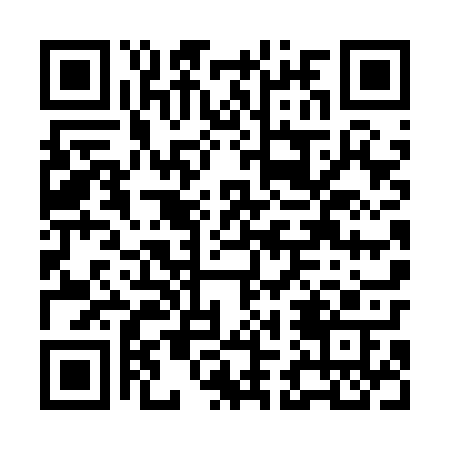 Ramadan times for Gietkie, PolandMon 11 Mar 2024 - Wed 10 Apr 2024High Latitude Method: Angle Based RulePrayer Calculation Method: Muslim World LeagueAsar Calculation Method: HanafiPrayer times provided by https://www.salahtimes.comDateDayFajrSuhurSunriseDhuhrAsrIftarMaghribIsha11Mon3:583:585:5611:423:315:295:297:2012Tue3:563:565:5311:423:335:315:317:2213Wed3:533:535:5111:413:345:335:337:2414Thu3:503:505:4811:413:365:355:357:2615Fri3:483:485:4611:413:375:375:377:2816Sat3:453:455:4411:413:395:395:397:3017Sun3:423:425:4111:403:405:415:417:3318Mon3:393:395:3911:403:425:435:437:3519Tue3:373:375:3611:403:435:445:447:3720Wed3:343:345:3411:393:455:465:467:3921Thu3:313:315:3111:393:465:485:487:4122Fri3:283:285:2911:393:485:505:507:4323Sat3:253:255:2611:393:495:525:527:4624Sun3:223:225:2411:383:515:545:547:4825Mon3:193:195:2211:383:525:555:557:5026Tue3:173:175:1911:383:545:575:577:5227Wed3:143:145:1711:373:555:595:597:5528Thu3:113:115:1411:373:566:016:017:5729Fri3:083:085:1211:373:586:036:037:5930Sat3:043:045:0911:363:596:056:058:0231Sun4:014:016:0712:365:017:067:069:041Mon3:583:586:0412:365:027:087:089:072Tue3:553:556:0212:365:037:107:109:093Wed3:523:526:0012:355:057:127:129:124Thu3:493:495:5712:355:067:147:149:145Fri3:463:465:5512:355:077:167:169:176Sat3:423:425:5212:345:097:177:179:197Sun3:393:395:5012:345:107:197:199:228Mon3:363:365:4812:345:117:217:219:259Tue3:333:335:4512:345:127:237:239:2710Wed3:293:295:4312:335:147:257:259:30